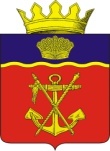 АДМИНИСТРАЦИЯКАЛАЧЕВСКОГО МУНИЦИПАЛЬНОГО РАЙОНАВОЛГОГРАДСКОЙ ОБЛАСТИ________________________________________________________________П О С Т А Н О В Л Е Н И Еот  «08»11.2019г. № 1100О внесении изменений и дополнений в  постановление администрации Калачевского муниципального района Волгоградской области от 08.10.2015 года№970 «Об утверждении муниципальной программы «Развитие образования Калачевского муниципального района на 2016-2020 годы» В соответствии со статьей 179 Бюджетного кодекса Российской Федерации, руководствуясь Уставом Калачевского муниципального района Волгоградской области администрация Калачевского муниципального районапостановляет:1.  Внести в паспорт муниципальной программы «Развитие образования Калачевского муниципального района на 2016-2020 годы», утвержденной постановлением администрации Калачевского муниципального района Волгоградской области от 08.10.2015 года № 970 «Об утверждении муниципальной программы «Развитие образования Калачевского муниципального района на 2016-2020 годы» (далее - муниципальная программа)  следующие изменения:1.1. Позицию «Целевые показатели муниципальной программы, их значения на последний год реализации» п.1.5 изложить в новой редакции: « Приобретение и доставка спортивно-технологического оборудования, создание объекта 1 единица»1.2. Позицию «Объемы и источники финансирования муниципальной программы» изложить в новой редакции: «Общий объем финансирования муниципальной программы на 2016 – 2020 годы   составит 2696928,89 тыс. рублей.2. В паспорт подпрограммы «Обеспечение функционирования муниципальной программ (далее подпрограмма) внести следующие изменения:2.1. Позицию «Целевые показатели подпрограммы, их значения на последний год реализации» п.1.5 изложить в новой редакции: « п.1.5 Приобретение и доставка спортивно-технологического оборудования, создание объекта 1 единица»2.2. Позицию «Объемы и источники финансирования муниципальной программы» изложить в новой редакции: «Общий объем финансирования муниципальной программы на 2016 – 2020 годы   составит 2696928,89 тыс. рублей.3. Приложение 1  к муниципальной программе «Показатель эффективности  муниципальной целевой программы дополнить строками следующего содержания:4. Приложение 2 «Ресурсное обеспечение муниципальной программы «Развитие образования Калачевского муниципального района на 2016-2020 годы» к муниципальной программе дополнить строками следующего содержания:5. Приложение 1 к подпрограмме «Обеспечение функционирования муниципальной системы образования» муниципальной программы строками следующего содержания6. Настоящее постановление  подлежит официальному опубликованию.7. Контроль исполнения настоящего постановления возложить на  заместителя Главы Калачевского  муниципального района С.Г. Подсеваткина. Глава  Калачевского муниципального района                                                                            П.Н. ХаритоненкоГоды Федеральный бюджетОбластной бюджетМуниципальный бюджет2016            1399,9      362568,10      139866,402017            -      352714,60      153483,602018            -      423362,77      175727,222019            -      374393,50      166649,402020            -       383455,90      152724,16Годы Федеральный бюджетОбластной бюджетМуниципальный бюджет2016            1399,9      362568,10      139866,402017            -      352714,60      153483,602018            -      423362,77      175727,222019            -      374393,50      166649,402020            -       383455,90      152724,16Наименование целевого показателяЕдиница измеренияБазовый показатель20192020Источник информацииСоздании объекта,  приобретение и доставка спортивно-технологического оборудования  ед--1СоглашениеНаименование мероприятияОтветственный исполнитель   КБК     Финансирование мероприятия-всего (тыс. рублей)Финансовые затраты, тыс. руб. (при необходимости указываются объемы из бюджетов  других уровней)Финансовые затраты, тыс. руб. (при необходимости указываются объемы из бюджетов  других уровней)Наименование мероприятияОтветственный исполнитель   КБК     Финансирование мероприятия-всего (тыс. рублей)                        2020                        2020Наименование мероприятияОтветственный исполнитель   КБК     Финансирование мероприятия-всего (тыс. рублей)Областной бюджетМестный бюджетСоздание спортивной площадки  для проведения тестирования в соответствии со Всероссийским физкультурно-оздоровительным комплексом ГТОКомитет по образованию администрации Калачевского муниципального района1102011Р5522803119,2 3058, 061,2Программные мероприятия Ответственный исполнитель Финансовые затраты, тыс. руб. (при необходимости указываются объемы из бюджетов  других уровней)Финансовые затраты, тыс. руб. (при необходимости указываются объемы из бюджетов  других уровней)Программные мероприятия Ответственный исполнитель                                 2020                                 2020 Программные мероприятия Ответственный исполнитель  Областной бюджетМестный бюджетСоздание  спортивной площадки  для проведения тестирования в соответствии со Всероссийским физкультурно-оздоровительным комплексом ГТОКомитет по образованию администрации Калачевского муниципального района              3058, 0        61,2